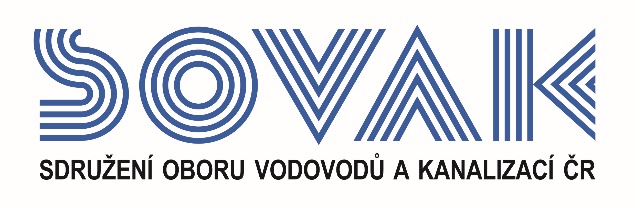 Vás zve na seminář:VÚME a VÚPE,který se uskutečnídne 13. 6. 2023 od 10:00 hod. v zasedací místnosti č. 319, Novotného lávka 200/5, Praha 1SOVAK ČR na základě požadavku z řad svých členů a ve spolupráci s Ministerstvem zemědělství připravil seminář k problematice VÚME a VÚPE, který bude především reflektovat podněty a dotazy k aplikaci VÚME,VÚPE a přinese prostor pro diskuzi nad podněty k vyjasnění problematiky.  Na semináři vystoupí zástupci Ministerstva zemědělství:Mgr. Jitka PelikánováRNDr. Vladimír UlrichIng. Věra BogdanovaProgram:9:30     Registrace 10:00   Zahájení semináře a úvodní slovo SOVAK ČR                     – Ing. Vilém Žák, ředitel a člen představenstva SOVAK ČR10:10   Úvodní přednáška – podrobné seznámení s problematikou VÚME a VÚPE			– Mgr. Jitka Pelikánová, Ministerstvo zemědělství11:00   přestávka11:20   Diskuze a odpovědi na dotazy –   RNDr. Vladimír Ulrich a Ing. Věra Bogdanova, Ministerstvo zemědělství–    Ing. Milan Míka, předseda komise SOVAK ČR pro vlastníky infrastrukturního majetku12:00   Shrnutí a představení dalšího postupu 		12:20   Závěr seminářeV případě zájmu o účast vyplňte, prosím, následující přihlášku a zašlete ji nejpozději do 6. 6. 2023 na některý z níže uvedených kontaktů:e-mail: doudova@sovak.czadresa: SOVAK ČR, Novotného lávka 200/5, 110 00 Praha 1Poplatek za účast na semináři je pro řádné členy SOVAK ČR 1 210,- Kč (včetně 21 % DPH), pro přidružené členy a ostatní účastníky 1 815,- Kč (včetně 21 % DPH), v případě platby na místě konání semináře je účtován příplatek za administrativu 605,- Kč (včetně 21 % DPH) každému účastníkovi semináře. V ceně vložného je drobné občerstvení.Storno účasti je možné provést nejpozději 5 kalendářních dnů před konáním akce, v případě neúčasti se vložné nevrací.